Roller industryWith hardness designed for uniform pressure, Rilsan® is suitable for roller and textile industries.Specific propertiesExceptional wear resistanceHardness designed for uniform pressureSmooth surface finish and low frictionHigh resistance to inks and solventsMachining suitability, dimensional stabilityApplicationsPrinting rollersRollers for textile, pharmaceutical and food industries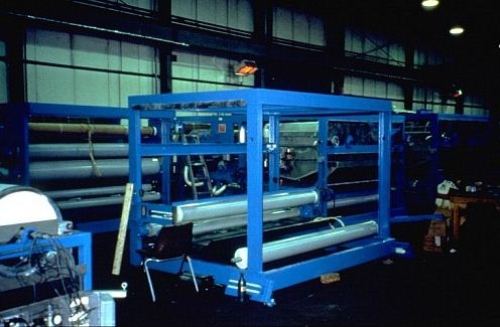 